               КАРАР                                                             ПОСТАНОВЛЕНИЕ      18  май 2021 й.                           № 21                   18  мая 2021г.О признании адреса присвоенным          Руководствуясь Федеральным законом от 06.10.2003 №131-ФЗ "Об общих принципах организации местного самоуправления в Российской Федерации", Федеральным законом от 28.12.2013 №443-ФЗ "О федеральной информационной адресной системе и о внесении изменений в Федеральный закон "Об общих принципах организации местного самоуправления в Российской Федерации",  Постановлением Правительства Российской Федерации от 22.05.2015 №492            « О составе сведений  об адресах, размещаемых  в государственном реестре, порядке межведомственного информационного взаимодействия  при ведении  государственного адресного реестра, о внесении изменений и признании утратившим силу некоторых актов Правительства Российской Федерации»,ПОСТАНОВЛЯЮ:           1.Признать присвоенным следующий адрес:   1.1 Адрес жилого дома, расположенного на земельном участке с кадастровым номером 02:09:060401:402          Российская Федерация, Республика Башкортостан, Белебеевский  муниципальный район, сельское поселение Максим-Горьковский сельсовет, село  санатория Глуховского,  улица Лесная,  дом 2.      2.Контроль за исполнением настоящего Постановления оставляю за собой.Глава  сельского поселения Максим-Горьковский сельсовет                                            Н.К. КрасильниковаБашkортостан РеспубликаhыБəлəбəй районы муниципаль районыныӊМаксим – Горький ауыл советыауыл биләмәhе хакимиәте.Горький ис. ПУЙ ауылы, Бакса урамы,  3Тел.2-07-40 , факс: 2-08-98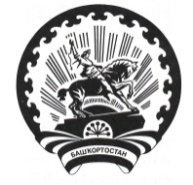 Республика БашкортостанАдминистрация сельского поселения Максим                 Горьковский сельсовет муниципального района Белебеевский район452014, с. ЦУП им. М.Горького, ул. Садовая, д. 3Тел. 2-07-40, факс: 2-08-98